Rebuilding Together Aurora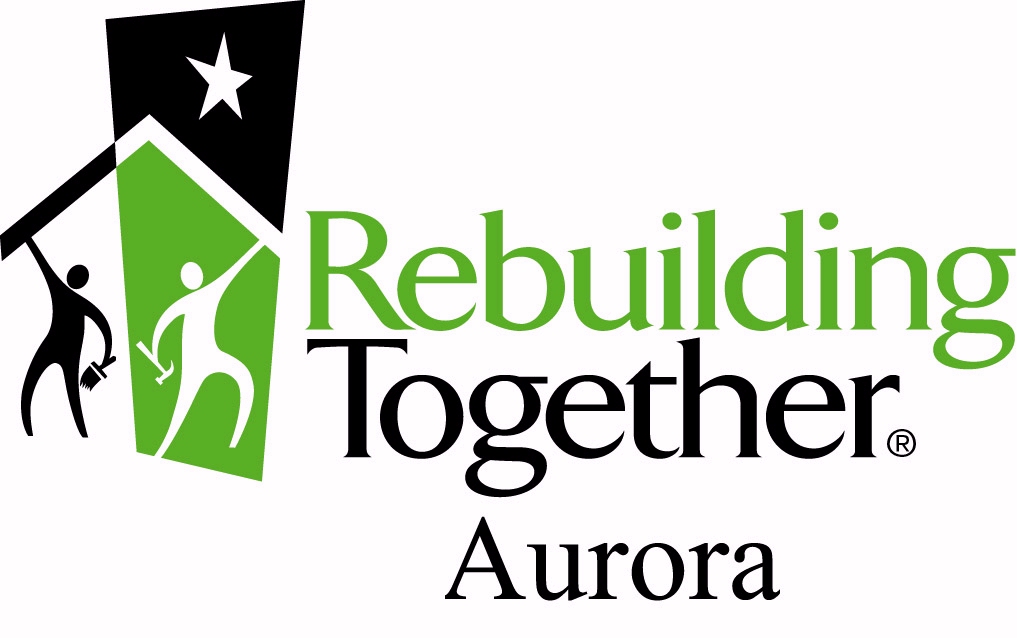 31 W Downer Pl, Suite 402Aurora, IL 60506Office: (630) 801-9044Fax: (630) 801-9048Querido propietario de Hogar:RTA es una organizacion segura y saludable que utiliza voluntarios general y especializados para proporcionar reparaciones de hogar, para duenos de casa de bajos ingresos. RTA proporciona estos servicios sin costo alguno,para esos que califican.RTA Calificaciones para servicios:La propiedad debe ser ocupada y debe ser la residencia primaria del propietario.La propiedad no puede ser completamente rentada. Sin embargo si el dueno esta collectando ingresos de renta por una porcion de la casa,esto puede ser aceptable. Ingresos de renta deben ser considerados como ingresos Y deben ser probado como parte de documentacion requisite.El ingreso debe de caer dentro, o bajo de 80% del nivel de la organizacion HUDEl dueno de hogar debe ser mayor de edad; Una persona con discapacidad o alguien que cuida por un veterano; O ser padre/guardian de ninos 18 anos de edad o menos,viviendo en el hogar.El dueno de hogar no es capaz de hacer reparaciones, debida a costo o limitacion fisica.En orden para que RTA determine su elegibilidad, el solicitante debe de completer esta aplicacion y proporcionar la siguiente documentacion que indica:Prueba de la propiedad. Como el titulo, o ley de impuestos.Veificacion de ingresos corriente. Incluyendo ingresos total de todos viviendo en la casa.  a)los talons de cheques mas reciente de todos los que viven alli. b)las mas reciente declaraciones de impuestos de todos los que viven alli.  c)Copia de su cuenta bancaria mostrando asistencia publica,si es applicable.Prueba de seguro de casa corriente.Prueba de pagos de casa que esten corriente  UNA VEZ QUE LA  APLICACION ES ENTREGADA SE LE AVISARA POR CORREO SOBRE EL ESTADO DE SU APLICACION. POR FAVOR ENTIENDA QUE ESTO PUEDE TOMAR TIEMPO PARA COMUNICARSE CON USTED.NO HAY GARANTIA DE SERVICIO SOLAMENTE POR ALICAR CON RTA.Para ayudar con la seguridad de su hogar.Si usted va a aplicar para servicio de techo, o para trabajo de “prueba contra el clima”. Es recomendado tambien aplicar con:Cada candidato aplicando para servicios con RTA  debe de indicar en su aplicacion que tipo de srvicio es necesitado. RTA tiene dos servicios primarios. Y un evento anual de reconstruccion.SERVICIOS DE SEGURIDAD Y FACILIDAD DE ACCESO, “SAFE AT HOME”En este programa RTA proporciona estos servicios y modificaciones para duenos de casa con bajos ingresos de mayor edad, incapacidado, o cuidando por alguien incapacidado.OBJETIVO:Safe at Home Program approved repairs:Reparacion de movilidad			  Reparacion general		            Reparaciones de seguridadSERVICIO DE RAPARACION GENERAL Con la ayuda de voluntarios, empresas, groupos civicos, y organizaciones de fe. Proporcionamos varios servicios durante un dia especial para proveer estos servicios durante el ano. Duenos de casa que no califican, y que estan solicitando estos servicios. Seran puestos en nuestra lista de espera, para este programa. Porque estos servicios son proporcionados por voluntarios no hay garantia de servicio. RTA Solamente puede  servir duenos de casa que nos permita nuestros recursos. Duenos de casa que caen bajo los limites de nuestro evento anual seran notificados, y servicios seran proporcionados durante esos eventos.OBJETIVO:EVENTO ANUAL EN ABRIL “COMMUNITY BLOCK BUILD”Por medio de Community Block Build ocurriendo el ultimo  fin de semana en Abril. RTA proporciona reparaciones sin costo a hogares de grande escala en nusrto vecindario, elegido por RTA. Este programa toma casa por casa, cuadra por cuadra. Enfocando en mejorando la salud y el bienestar de hogares de bajos ingresos. TODO EL TRABAJO COMPLETO POR RTA NO ES GARANTIZADO.GRACIAS POR SU INTERES EN RTA. POR FAVOR MANTENGA ESTA CARTA PARA SUS ARCHIVOS.Rebuilding Together Aurora111 W Downer Pl, 5th FloorAurora, IL 60506Office: (630) 801-9044Fax: (630) 801-9048Yo he leido esto y comprendo la carta de introduccion de esta solicitud. (Requerido)Rebuilding Together Aurora no discrimina, ni excluir de la participación, cualquier solicitante de la ayuda sobre la base de su raza, color, religión (credo), sexo, edad, discapacidad, orientación sexual, origen nacional, estatus de ciudadanía, o cualquier otra base prohibida por la ley aplicable.Tamano FamilarIngreso Annual (rev. 2018)1 persona$47,4002  personas$54,2003  personas$60,9504  personas$67,7005  personas$73,1506  personas$78,5507  personas$83,950Neighborhood Project630-906-940032 South Broadway Aurora, IL 60505Proporciona financiamiento para proyectos que incrementen la eficiencia energética, tales como techos y hornos.Community Contacts847-697-8800100 S. Hawthorne St. Elgin, IL 60123Proporciona reparaciones de climatización para hogares.La prevención de caídasReparaciones generales de seguridadPrevencion y Seguridad contra IncendiosReparacion de piso Barandales Rampa de acceso Escalones debiles Entradas de accesoCabina de regadera Taza de bano Sillas de regaderaManilla de puerta Llaves de lavabo Iluminacion adicionalFaltas electricas dentro el hogar que pueden resultar en riesgo de incendio. Detector de humo y CO2. Chapas de puerta. Puertas exteriors. Ventanas rotas.Mejorar la salud y el bienestar de su casa haciendola mas comoda, seca, y segura.FECHA CUANDO ENTREGO SU APLICACION A NOSOTROSFECHA CUANDO ENTREGO SU APLICACION A NOSOTROSFECHA CUANDO ENTREGO SU APLICACION A NOSOTROSFECHA CUANDO ENTREGO SU APLICACION A NOSOTROSDEJO UN MENSAJE ENY SU LLAMADA FUE REGRESADA ENY SU LLAMADA FUE REGRESADA ENY SU LLAMADA FUE REGRESADA ENY SU LLAMADA FUE REGRESADA ENLlamo y hablo usted conLlamo y hablo usted conFechaOffice Use Only:Received on: _____________________ Application # ___________________________     FOIA Req/Complete: ______________/______________NRSA:  Y/N	                      Ward:  _________________                 Historic District:  Y/N _______________________________________INFORMACION DEL DUENO DE HOGARINFORMACION DEL DUENO DE HOGARINFORMACION DEL DUENO DE HOGARINFORMACION DEL DUENO DE HOGARINFORMACION DEL DUENO DE HOGARINFORMACION DEL DUENO DE HOGARINFORMACION DEL DUENO DE HOGARINFORMACION DEL DUENO DE HOGARINFORMACION DEL DUENO DE HOGARNombre de solicitante:Nombre de solicitante:Nombre de solicitante:Nombre de solicitante:Edad:Edad:Sexo:   F     MSexo:   F     MDisabled:   (Si) / (No)Direccion:Direccion:Direccion:Codigo Postal:Codigo Postal:Codigo Postal:Codigo Postal:Codigo Postal:Codigo Postal:# De Telefono # De Telefono # De Telefono # Alterno# Alterno# Alterno# Alterno# Alterno# AlternoNombre del contacto primario (Si no es el dueno de hogar)  Nombre del contacto primario (Si no es el dueno de hogar)  Nombre del contacto primario (Si no es el dueno de hogar)  Relacion:Relacion:Relacion:Relacion:# De Telefono# De TelefonoEstado Civil:CasadoViviendo con companeroDivorciado/separadoViudaSoltero/nunca casadoRaza:African American/Black    Asian American Indian/Alaskan nativePacific Islander White/CaucasianRaza:African American/Black    Asian American Indian/Alaskan nativePacific Islander White/CaucasianRaza:African American/Black    Asian American Indian/Alaskan nativePacific Islander White/CaucasianRaza:African American/Black    Asian American Indian/Alaskan nativePacific Islander White/CaucasianEtnicidad:Hispanic/LatinoNot Hispanic /Latino Other(Please Specify)____________________________________________________________Etnicidad:Hispanic/LatinoNot Hispanic /Latino Other(Please Specify)____________________________________________________________Etnicidad:Hispanic/LatinoNot Hispanic /Latino Other(Please Specify)____________________________________________________________Etnicidad:Hispanic/LatinoNot Hispanic /Latino Other(Please Specify)____________________________________________________________Cuantos anos ha vivido en su casa?Cuantos anos ha vivido en su casa?Es dueno usted de su propiedad? (Si) / (No)Es dueno usted de su propiedad? (Si) / (No)Es dueno usted de su propiedad? (Si) / (No)Es dueno usted de su propiedad? (Si) / (No)Es dueno usted de su propiedad? (Si) / (No)Es dueno usted de su propiedad? (Si) / (No)Es dueno usted de su propiedad? (Si) / (No)Tiene usted plazos de hipoteca? (Si) / (No)Tiene usted plazos de hipoteca? (Si) / (No)Si todavia tiene pagos, estan hasta la fecha? (Si) / (No)Si todavia tiene pagos, estan hasta la fecha? (Si) / (No)Si todavia tiene pagos, estan hasta la fecha? (Si) / (No)Si todavia tiene pagos, estan hasta la fecha? (Si) / (No)Si todavia tiene pagos, estan hasta la fecha? (Si) / (No)Si todavia tiene pagos, estan hasta la fecha? (Si) / (No)Si todavia tiene pagos, estan hasta la fecha? (Si) / (No) Hay inquilinos en la casa? (Si) / (No) Hay inquilinos en la casa? (Si) / (No)Es este hogar su unica residencia? (Si) / (No)Es este hogar su unica residencia? (Si) / (No)Es este hogar su unica residencia? (Si) / (No)Es este hogar su unica residencia? (Si) / (No)Es este hogar su unica residencia? (Si) / (No)Es este hogar su unica residencia? (Si) / (No)Es este hogar su unica residencia? (Si) / (No)Ha sido usted multado por la ciudad por alguna violacion de codigo de hogar? (Si) / (No)(por favor proporcione una copia de la multa)Por qual violacion:Ha sido usted multado por la ciudad por alguna violacion de codigo de hogar? (Si) / (No)(por favor proporcione una copia de la multa)Por qual violacion:Ha sido usted multado por la ciudad por alguna violacion de codigo de hogar? (Si) / (No)(por favor proporcione una copia de la multa)Por qual violacion:Ha sido usted multado por la ciudad por alguna violacion de codigo de hogar? (Si) / (No)(por favor proporcione una copia de la multa)Por qual violacion:Ha sido usted multado por la ciudad por alguna violacion de codigo de hogar? (Si) / (No)(por favor proporcione una copia de la multa)Por qual violacion:Ha sido usted multado por la ciudad por alguna violacion de codigo de hogar? (Si) / (No)(por favor proporcione una copia de la multa)Por qual violacion:Ha sido usted multado por la ciudad por alguna violacion de codigo de hogar? (Si) / (No)(por favor proporcione una copia de la multa)Por qual violacion:Ha sido usted multado por la ciudad por alguna violacion de codigo de hogar? (Si) / (No)(por favor proporcione una copia de la multa)Por qual violacion:Ha sido usted multado por la ciudad por alguna violacion de codigo de hogar? (Si) / (No)(por favor proporcione una copia de la multa)Por qual violacion:Ha usted apicado antes con RTA, o con “Navidad en Abril”?  (Si) / (No)Cuando:Ha usted apicado antes con RTA, o con “Navidad en Abril”?  (Si) / (No)Cuando:Ha usted apicado antes con RTA, o con “Navidad en Abril”?  (Si) / (No)Cuando:Ha usted apicado antes con RTA, o con “Navidad en Abril”?  (Si) / (No)Cuando:Ha usted apicado antes con RTA, o con “Navidad en Abril”?  (Si) / (No)Cuando:Ha usted apicado antes con RTA, o con “Navidad en Abril”?  (Si) / (No)Cuando:Ha usted apicado antes con RTA, o con “Navidad en Abril”?  (Si) / (No)Cuando:Ha usted apicado antes con RTA, o con “Navidad en Abril”?  (Si) / (No)Cuando:Ha usted apicado antes con RTA, o con “Navidad en Abril”?  (Si) / (No)Cuando:Como oyo usted de RTA? (Marque una)Volantes        TV         Periodico         Concejal /Alderman          Centro Cívico           Amigo/Vecino         Otro:Como oyo usted de RTA? (Marque una)Volantes        TV         Periodico         Concejal /Alderman          Centro Cívico           Amigo/Vecino         Otro:Como oyo usted de RTA? (Marque una)Volantes        TV         Periodico         Concejal /Alderman          Centro Cívico           Amigo/Vecino         Otro:Como oyo usted de RTA? (Marque una)Volantes        TV         Periodico         Concejal /Alderman          Centro Cívico           Amigo/Vecino         Otro:Como oyo usted de RTA? (Marque una)Volantes        TV         Periodico         Concejal /Alderman          Centro Cívico           Amigo/Vecino         Otro:Como oyo usted de RTA? (Marque una)Volantes        TV         Periodico         Concejal /Alderman          Centro Cívico           Amigo/Vecino         Otro:Como oyo usted de RTA? (Marque una)Volantes        TV         Periodico         Concejal /Alderman          Centro Cívico           Amigo/Vecino         Otro:Como oyo usted de RTA? (Marque una)Volantes        TV         Periodico         Concejal /Alderman          Centro Cívico           Amigo/Vecino         Otro:Como oyo usted de RTA? (Marque una)Volantes        TV         Periodico         Concejal /Alderman          Centro Cívico           Amigo/Vecino         Otro:II. INFORMACION DE RESIDENTE (Termine la siguiente informacion para TODOS los miembros de casa)II. INFORMACION DE RESIDENTE (Termine la siguiente informacion para TODOS los miembros de casa)II. INFORMACION DE RESIDENTE (Termine la siguiente informacion para TODOS los miembros de casa)II. INFORMACION DE RESIDENTE (Termine la siguiente informacion para TODOS los miembros de casa)II. INFORMACION DE RESIDENTE (Termine la siguiente informacion para TODOS los miembros de casa)Nombre:Edad:Relacion:Etnicidad:Incapacitado: (Si) / (No)Nombre:Edad:Relacion:Etnicidad:Incapacitado:  (Si) / (No)Nombre:Edad:Relacion:Etnicidad:Incapacitado:  (Si) / (No)Nombre:Edad:Relacion:Etnicidad:Incapacitado:  (Si) / (No)Nombre:Edad:Relacion:Etnicidad:Incapacitado:  (Si) / (No)III. INFORMACION DE ENFERMEDAD CHRONICA/DISCAPACIDAD (Por favor marque cuales discapacidades applican a la residencia)III. INFORMACION DE ENFERMEDAD CHRONICA/DISCAPACIDAD (Por favor marque cuales discapacidades applican a la residencia)MobilidadDeficiencia AuditivaDeterioro de la vistaDeterioro de SaludDeterioro MentalOtroSi ha marcado “Otro” favor de explicar:Si ha marcado “Otro” favor de explicar:Hay alguien en la casa que sufre de una enfermedad cronica?  (Si) / (No)Favor de explicar:Hay alguien en la casa que sufre de una enfermedad cronica?  (Si) / (No)Favor de explicar:Tiene alguien que da atencion domiciliaria? (Si) / (No)Tiene alguien que da atencion domiciliaria? (Si) / (No)IV. INFORMACION DE ANTECEDENTE MILITARIV. INFORMACION DE ANTECEDENTE MILITARIV. INFORMACION DE ANTECEDENTE MILITAREn usted o suesposa veteranos? (Si) / (No)Rama de Servicio:Fechas de Servicio:Hay alguien mas en la casa veterano?  (Si) / (No)Hay alguien mas en la casa veterano?  (Si) / (No)Hay alguien mas en la casa veterano?  (Si) / (No)Quien:Rama de Servicio:Fechas de Servicio:Hay alguien en la casa en las fuerzas armadas?  (Si) / (No)Hay alguien en la casa en las fuerzas armadas?  (Si) / (No)Hay alguien en la casa en las fuerzas armadas?  (Si) / (No)Quien:Rama de Servicio:Fechas de Servicio:V. VERIFICACION DE INGRESOS ANUALES (Por favor de agregar todo tipos de ingresos de cada miembro de su casa que tenga 18 anos o mas de edad: (Todos tipos de ingresos deben de incluir su empleador, Empleo por cuenta propia, Desempleo, Plan de pension, Beneficios VA, Beneficios de discapacidad, Seguro Social, SSI, SSIE, AFDC, Medicare, Medicaid, Soporte de ninos, Cuidado adoptive, Ingresos de renta, etc.) Por favor de agregar prueva de estos documentos, con esta aplicacion.V. VERIFICACION DE INGRESOS ANUALES (Por favor de agregar todo tipos de ingresos de cada miembro de su casa que tenga 18 anos o mas de edad: (Todos tipos de ingresos deben de incluir su empleador, Empleo por cuenta propia, Desempleo, Plan de pension, Beneficios VA, Beneficios de discapacidad, Seguro Social, SSI, SSIE, AFDC, Medicare, Medicaid, Soporte de ninos, Cuidado adoptive, Ingresos de renta, etc.) Por favor de agregar prueva de estos documentos, con esta aplicacion.Salarios Y Ingresos Anuales$Ingresos de alquilinos$Ingresos de jubilacion, Pension, o beneficios de Indemizacion por muerte$Beneficios de Seguro Social$ Beneficios de desempleo, o de Discapacidad$Otro ( Manutencion de menores, Beneficios Militares,TANF,etc.)$Total$VI. SELECCIÓN PROGRAMASVI. SELECCIÓN PROGRAMAS¿Qué servicios está solicitando?SERVICIO DE RAPARACION GENERALSERVICIOS DE SEGURIDAD Y FACILIDAD DE ACCESODuenos de hogar seran notificados por RTA si sus casas estan dentro de las fronteras de “Community Block Build”. Si es asi, servicios seran  proporcionados por nuestro evento annual.Duenos de hogar seran notificados por RTA si sus casas estan dentro de las fronteras de “Community Block Build”. Si es asi, servicios seran  proporcionados por nuestro evento annual.VII. REPARACIONES SOLICITADASVII. REPARACIONES SOLICITADASRTA prioriza nuestros esfuerzos de reparacion hacia la salud Y seguridad. Recuerde que los articulos que estan listados seran considerados para reparacion, pero la decision final del trabajo que sera hecho en su hogar sera de la discrecion de RTA. Agrege otra pagina de papel si no hay suficiente espacio para listar sus reparaciones. Por favor de notar que esto es una peticion y nosotros no podemos prometer, o garantizar asistencia con las reparaciones que estan solicitadas.                    Yo he leido esto y comprendo que no hay garantia de servicio.RTA prioriza nuestros esfuerzos de reparacion hacia la salud Y seguridad. Recuerde que los articulos que estan listados seran considerados para reparacion, pero la decision final del trabajo que sera hecho en su hogar sera de la discrecion de RTA. Agrege otra pagina de papel si no hay suficiente espacio para listar sus reparaciones. Por favor de notar que esto es una peticion y nosotros no podemos prometer, o garantizar asistencia con las reparaciones que estan solicitadas.                    Yo he leido esto y comprendo que no hay garantia de servicio.Cual es la naturaleza del problema del que esta usted solicitando asistencia?Cual es la naturaleza del problema del que esta usted solicitando asistencia?General:AislamientoReparacion de plomeriaAparatos de cocina Reparacion de carpinteria Reparacion electricasPuertas/VentanasReparacion de techo PinturaReparacion de Movilidad:Rampa de acceso Escalones BarandalesCabina de regaderaVIII. REPARACIONES DE PRIORIDAD  (Por favor de listar su mayor prioridad de su hogar)1.2.3.4.5.IX. ACUERDO DE DUEÑO DE CASAEntiendo que Reconstruir Juntos Aurora (RTA) es financiado por donaciones caritativas y subvenciones para prestar asistencia a los ancianos de bajos ingresos, veteranos, propietarios de discapacidad o familias con niños que no tienen otros medios para pagar las reparaciones de hogar. Al firmar mi nombre en esta declaración, garantizo que soy elegible para recibir esta ayuda como sigue:(iniciales)IX. ACUERDO DE DUEÑO DE CASAEntiendo que Reconstruir Juntos Aurora (RTA) es financiado por donaciones caritativas y subvenciones para prestar asistencia a los ancianos de bajos ingresos, veteranos, propietarios de discapacidad o familias con niños que no tienen otros medios para pagar las reparaciones de hogar. Al firmar mi nombre en esta declaración, garantizo que soy elegible para recibir esta ayuda como sigue:(iniciales)Entiendo que el RTA no garantiza que el servicio sea proveído, independientemente al estado de la aplicación o de la elegibilidad de propietario. No tengo ninguna intención de vender esta casa o hacer transferencia de propiedad de esta casa dentro de tres años de la fecha de firma de este documentoAutorizo a reconstruir juntos Aurora y sus representantes para completar cualquier papeleo requerido para la obtención de permisos de construcción sean necesarias para reparar mi casa.Entiendo que reconstruir juntos Aurora es una organización de vecino-ayuda-vecino, y que yo haré todo lo posible para obtener la familia y amigos que me ayuden.Entiendo que, en presencia de voluntarios de reconstrucción juntos Aurora, el uso de alcohol, venta o consumo de drogas, distinto de los prescritos por un médico o cualquier comportamiento que amenaza o crea malestar a los voluntarios de mi parte o la parte de mi familia o invitado es causa de cancelación inmediata de trabajo todo programado en mi / nuestra casa.Además autorizo a Reconstruir Juntos Aurora y sus representantes para llevar a cabo dicha investigación que considere necesaria para confirmar la seguridad de sus voluntarios, incluyendo el uso de antecedentes penales comprueba, la adquisición de reportes del consumidor e informa de la consulta con el departamento de policía local como para la policía en la residencia. Usted tiene derecho a preguntar si se pidió un informe del consumidor, así como el nombre y la dirección de la Agencia mobiliario el informe. No se utilizará la información que se obtienen en violación de cualquier federal o la ley de igualdad de oportunidades del Estado o el Reglamento.Yo/ nosotros certificamos que la información es verdadera y correcta a mi conocimiento. También Yo /nosotros damos la autorización a que comprueben las referencias necesarias para completar el procesamiento de esta aplicación con el fin de recibir rehabilitación de vivienda a través de Reconstrucción Juntos. También  entendemos que esta información será confidencial y se utilizará estrictamente para el propósito de determinar mi elegibilidad para el programa de Reconstrucción Juntos y de planificación del trabajo de reparación de inicio.Firma del AplicanteFirma del AplicanteFechaNombre ImpresoNombre ImpresoNombre ImpresoFirma de el Preparador (sinoes el dueno de casas)Firma de el Preparador (sinoes el dueno de casas)FechaNombre ImpresoNumero TelefonicoRelacion